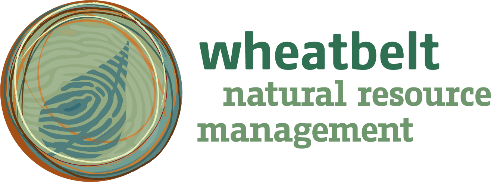 Selection CriteriaPlease address the selection criteria relevant to this job by entering your response in the highlighted fields. There is not a word limit to your responses.Where did you hear about this job? Seek		 Website		 Facebook		 LinkedIn		 Word of MouthAccessibility and EquityWheatbelt NRM welcomes applicants of all abilities and backgrounds. The following questions are optional andused solely to help us assist you in your employment. As part of your employment, you may be required to pass a Police Background Check at the employer’s expense.Full Name and TitleEmail AddressMobile NumberPhysical AddressAreaSelection criteriaTechnical skillsRelevant tertiary qualification and/or experience, knowledge and skills in Natural Resource Management or AgricultureDemonstrated understanding of the community and agricultural sector of the WheatbeltBusiness systemsGood data management, administration and written communication skills, including writing reports, collecting,  managing and analysing data to promote project outcomesExperience in spatial management and mapping, (ARCGIS) People skillsGood interpersonal skills.  Ability to communicate effectively with colleagues, the community and external stakeholders.Be a team member who is a problem solverSelf-managementWell organised with the ability to work independently, manage time and meet deadlines. Positive  attitude  to  work  and  ability  to  self-motivate  and  work  within  a  team.Other:Do you live with a disability or injury likely to affect your work performance or which could be aggravated by the type of work for which you are applying? If so, please advise how we can best support you. Yes NoDo you have any current convictions for any offences from any court, or are you currently the subject of an charge pending before any court? If so, please provide details below (exclude any declared spent charges): Yes No	